ШКОЛЫ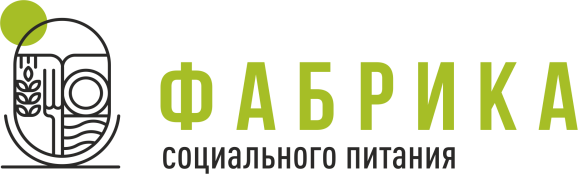 308009, г. Белгород, ул. Попова, д. 36ИНН 3123453824, ОГРН 1193123011729Тел.: +7 (4722) 77-89-25Продуктовый набор для льготной категория детей с 1 по 11 класс (20 учебных дней) за апрель 2023 года Белгород, Белгородский район, Яковлевский городской округ, Шебекинский городской округНаименованиеОбьемЕд.
изм.Консерва мясная (куриная, свиная) ГОСТ 0,338 гр4штМакаронные изделия 1кгГречневая крупа1кгМука (высший сорт) 2 кг 1штСахар1кгПеченье "Сладкая ферма" 0,650 гр1штСок фруктовый, л. 2штСвежие фрукты (яблоки)3,7кгМолоко ультрапастеризованное 2,5% (литр)1штМолоко «Авида» 0,2 л 3,2%10штСгущенное молоко 0,375 гр1штГорох консервированный 0,425 гр1штМасло растительное, л.1штПаста томатная 0,500 гр1штКукуруза консервированный 0,425 гр2штФасоль консервированная 0,425 гр2штИкра овощная 0,500 гр2шт